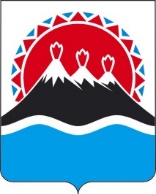 П О С Т А Н О В Л Е Н И ЕПРАВИТЕЛЬСТВАКАМЧАТСКОГО КРАЯО внесении изменений в приложение к постановлению Правительства Камчатского края от 07.04.2023 № 197-П «Об утверждении Положения об Агентстве лесного хозяйства Камчатского края»ПРАВИТЕЛЬСТВО ПОСТАНОВЛЯЕТ:1. Внести в приложение к постановлению Правительства Камчатского края от 07.04.2023 № 197-П «Об утверждении Положения об Агентстве лесного хозяйства Камчатского края» следующие изменения:1) в части 24.1:а) пункт 24.1.1 после слова «аренду» дополнить словами «(за исключением случаев, предусмотренных частью 181 статьи 81 Лесного кодекса Российской Федерации)»;б) пункт 24.1.10 после слов «случаев, установленных» дополнить словами «частью 182 статьи 81,»;2) дополнить частями 24.151 и 24.152 следующего содержания:«24.151. рассматривает таксационные описания лесосек на соответствие информации о фактическом состоянии лесосеки, имеющейся в распоряжении Агентства;24.152. проводит предварительный осмотр лесосеки в соответствии с лесным законодательством;».2. Настоящее постановление вступает в силу после дня его официального опубликования.[Дата регистрации] № [Номер документа]г. Петропавловск-КамчатскийПредседатель Правительства Камчатского края[горизонтальный штамп подписи 1]Е.А. Чекин